Weryfikacja konta organizacji i kont reprezentantów na praca.gov.plWeryfikacja w urzędzie pracy konta organizacji na portalu praca.gov.pl ma na celu potwierdzenie prawa wnioskodawcy do reprezentowania organizacji. Reprezentant wnioskujący o weryfikację konta organizacji uzyskuje status reprezentanta zweryfikowanego i może samodzielnie załatwiać sprawy oraz weryfikować konta pozostałych reprezentantów. Reprezentant wnioskujący o weryfikację konta organizacji uzyskuje status reprezentanta zweryfikowanego i może samodzielnie weryfikować oraz dodawać konta pozostałych reprezentantów.Powiatowy Urząd Pracy w Przemyślu weryfikuje tylko konta organizacji mających siedzibę na terenie Przemyśla i powiatu przemyskiego.Ze względów bezpieczeństwa Powiatowy Urząd Pracy w Przemyślu dokonuje weryfikacji kont organizacji tylko i wyłącznie na wniosek złożony przez osobę umocowaną do reprezentowania, która została wskazana w odpowiednich rejestrach centralnych, np. w Centralnej Ewidencji i Informacji o Działalności Gospodarczej, w Krajowym Rejestrze Sądowym.Powiatowy Urząd Pracy w Przemyślu nie dokonuje weryfikacji kont organizacji na wniosek złożony przez reprezentanta posiadającego pełnomocnictwo zwykłe do reprezentowania organizacji. Taka osoba może być pozytywnie zweryfikowana przez reprezentanta, którego weryfikacji wcześniej dokona urząd pracy na zasadach wskazanych powyżej.Podstawą do tego by dodać reprezentanta lub zweryfikować konto organizacji jest posiadanie na portalu praca.gov.pl zweryfikowanego konta osobistego właściciela firmy lub osoby uprawnionej do reprezentowania organizacji. Do tego niezbędne jest posiadanie kwalifikowanego podpisu elektronicznego lub profilu zaufanego. Po zarejestrowaniu osobistego konta na portalu praca.gov.pl, aby możliwe było zalogowanie się do modułu i korzystanie z jego usług oraz zasobów, w celu uwierzytelnienia konta należy zalogować się przez login.gov.pl (np. profil zaufany) lub kwalifikowany podpis elektroniczny.Ze szczegółowymi informacjami można się zapoznać na praca.gov.pl sekcja FAQ -najczęściej zadawane pytania.
Weryfikacja konta organizacjiW celu weryfikacji konta, należy złożyć wniosek elektroniczny: PGP-WKOKR za pomocą portalu praca.gov.pl. Wniosek powinien być złożony w imieniu organizacji (wybór organizacji 
w prawym górnym rogu poprzez pole „Kontekst") oraz podpisany przez właściciela firmy lub osobę uprawnioną do reprezentowania podmiotu zgodnie z dokumentami rejestrowymi (np. CEIDG, KRS). Wniosek dostępny jest po zmianie „Kontekstu" na stronie głównej portalu praca.gov.pl w Usługach elektronicznych Urzędów Pracy w zakładce – Wnioski o usługi i świadczenia 
z urzędu – Wnioski pozostałe.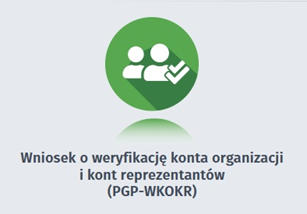 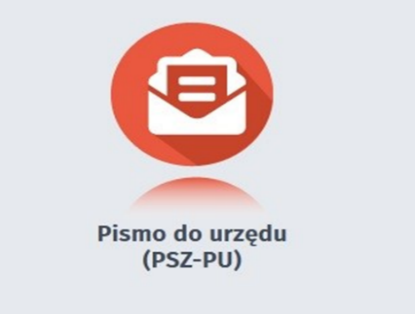 W przypadku braku możliwości wyboru kontekstu organizacji  należy zwrócić się z wnioskiem o weryfikację konta za pomocą portalu praca.gov.pl: wnioski o usługi i świadczenia 
z urzędu – pismo do urzędu PSZ-PU. We wniosku należy podać dane identyfikacyjne organizacji tj. nazwę, NIP oraz REGON. Wniosek powinien być podpisany przez osobę uprawnioną do reprezentowania podmiotu zgodnie z dokumentami rejestrowymi (np. CEDiG, KRS).Dodawanie reprezentantaReprezentant zweryfikowany może samodzielnie weryfikować oraz dodawać konta pozostałych reprezentantów. Jeżeli są z tym problemy, wówczas reprezentant zweryfikowany powinien zwrócić się z wnioskiem do urzędu za pomocą portalu praca.gov.pl: wnioski o usługi i świadczenia z urzędu – pismo do urzędu PSZ-PU z prośbą o dodanie reprezentanta, podając jego imię, nazwisko oraz PESEL. Wniosek powinien być podpisany przez osobę uprawnioną do reprezentowania podmiotu zgodnie z dokumentami rejestrowymi (np. CEDiG, KRS). Aby móc dodać reprezentanta organizacji winien on także posiadać uwierzytelnione konto osobiste na portalu praca.gov.pl.Na podstawie wniosku PGP-WKOKR lub PSZ-PU złożonego przez portal praca.gov.pl Powiatowy Urząd Pracy w Przemyślu dokona weryfikacji konta organizacji oraz doda reprezentanta organizacji, co jednocześnie będzie uwidocznione w systemie praca.gov.pl.
Wnioski rozpatrywane są na bieżąco.W razie pytań prosimy o kontakt pod numerem telefonu: 509-982-763.